Informacja o zgłoszeniubudowy, o której mowa w art. 29 ust. 1 pkt 1-3przebudowy, o której mowa w art. 29 ust. 3 pkt 1 lit. ainstalowania, o którym mowa w art. 29 ust. 3 pkt 3 lit. dGarwolin dnia 19.05.2023 r.B.6743.456.2022.ADI n f o r m a c  j ao dokonaniu zgłoszeniaZgodnie z art. 30a pkt 1 ustawy z dnia 7 lipca 1994 roku – Prawa budowlane (tekst jednolity Dz.U. z 2023 roku. poz. 682 tj) informuje, 
że w Starostwie Powiatowym w Garwolinie w dniu 17.05.2023 roku ZOSTAŁO DORĘCZONE (ZŁOŻONE) przez Panią Sylwię Kowalczyk ZGŁOSZENIE DOTYCZĄCE ZAMIARU PRZYSTĄPIENIA DO BUDOWY SIECI WODOCIĄGOWEJ I KANALIZACYJNEJ NA DZIAŁKACH NR 891/16, 891/20, 891/22, 891/23, 10954/4, 937 POŁOŻONEJ W MIEJSCOWOŚCI SULBINY GM. GARWOLIN. - Starosta Powiatu Garwolińskiego 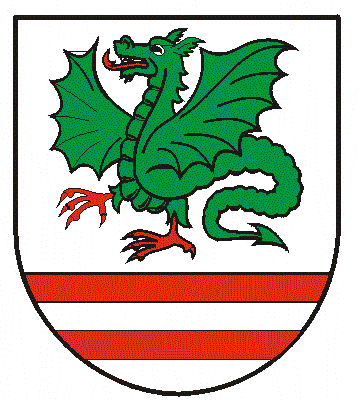 